В целях уточнения состава имущества, переданного в государственную собственность Красноярского края, руководствуясь Уставом города, Совет депутатов ЗАТО г. ЗеленогорскаРЕШИЛ:Внести в решение городского Совета депутатов от 30.08.2005 № 5-42р «О передаче МОУ «Специальная (коррекционная) общеобразовательная школа-интернат № 173» из муниципальной собственности города Зеленогорска в государственную собственность Красноярского края и утверждении перечня объектов недвижимости, предлагаемых к передаче в государственную собственность Красноярского края» следующие изменения:пункты 2, 4 признать утратившими силу;приложение «Перечень объектов муниципальной собственности специального (коррекционного) образовательного учреждения для обучающихся, воспитанников с отклонениями в развитии к передаче в государственную собственность Красноярского края» изложить в редакции согласно приложению к настоящему решению. 2. Настоящее   решение   вступает   в   силу   в день, следующий за днем его опубликования в газете «Панорама».Глава ЗАТО г. Зеленогорска                                                       П.Е. Корчашкин    Перечень объектов недвижимости, предлагаемых к передаче в государственную собственность Красноярского края, закрепленных за Муниципальным образовательным учреждением «Специальная (коррекционная) общеобразовательная школа-интернат № 173» на праве оперативного управления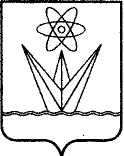 СОВЕТ ДЕПУТАТОВЗАКРЫТОГО АДМИНИСТРАТИВНО-ТЕРРИТОРИАЛЬНОГО ОБРАЗОВАНИЯГОРОДА ЗЕЛЕНОГОРСКАКРАСНОЯРСКОГО КРАЯРЕШЕНИЕСОВЕТ ДЕПУТАТОВЗАКРЫТОГО АДМИНИСТРАТИВНО-ТЕРРИТОРИАЛЬНОГО ОБРАЗОВАНИЯГОРОДА ЗЕЛЕНОГОРСКАКРАСНОЯРСКОГО КРАЯРЕШЕНИЕСОВЕТ ДЕПУТАТОВЗАКРЫТОГО АДМИНИСТРАТИВНО-ТЕРРИТОРИАЛЬНОГО ОБРАЗОВАНИЯГОРОДА ЗЕЛЕНОГОРСКАКРАСНОЯРСКОГО КРАЯРЕШЕНИЕСОВЕТ ДЕПУТАТОВЗАКРЫТОГО АДМИНИСТРАТИВНО-ТЕРРИТОРИАЛЬНОГО ОБРАЗОВАНИЯГОРОДА ЗЕЛЕНОГОРСКАКРАСНОЯРСКОГО КРАЯРЕШЕНИЕ31.08.2017г. Зеленогорскг. Зеленогорск  № 41-238рО внесении изменений в решение городского Совета депутатов от 30.08.2005 № 5-42р «О передаче МОУ «Специальная (коррекционная)общеобразовательная школа-интернат№ 173» из муниципальной собственностигорода Зеленогорска в государственную собственность Красноярского края иутверждении перечня объектовнедвижимости, предлагаемых к передачев государственную собственность Красноярского края» О внесении изменений в решение городского Совета депутатов от 30.08.2005 № 5-42р «О передаче МОУ «Специальная (коррекционная)общеобразовательная школа-интернат№ 173» из муниципальной собственностигорода Зеленогорска в государственную собственность Красноярского края иутверждении перечня объектовнедвижимости, предлагаемых к передачев государственную собственность Красноярского края» Приложениек решению Совета депутатовЗАТО г. Зеленогорскаот 31.08.2017 № 41-238р Приложениек решению городского Совета депутатов от 30.08.2005 № 5-42р № п/пИдентифика-ционный код учреждения в ОКПОКод ОКОНХКод министер-ства (ведомст-ва) в СООГУКод территории в СОАТОПолное наименование учреждения (в соответствии со свидетельством о внесении в Единый государственный реестр юридических лиц), имуществаАдрес учреждения, место нахождения имуществаКадастровый номер13612269392310232802453005667Муниципальное образовательное учреждение «Специальная (коррекционная) общеобразовательная школа-интернат № 173»:Красноярский край, г. Зеленогорск, ул. Мира, д. 561.1Здание школы-интерната № 173, площадью 4554,5 м2Красноярский край, г. Зеленогорск, ул. Мира,   д. 5624:59:0303031:341.2Нежилое здание – оранжерея площадью 204,5 м2Красноярский край, г. Зеленогорск, ул. Мира, д. 56/324:59:0303031:391.3Наружная сеть водопровода протяженностью 452 мКрасноярский край, г. Зеленогорск, квартал 13, от колодца ВК сущ. в районе здания № 22 по ул. Гагарина до колодца ВК-19 в районе здания № 56 по ул. Мира24:59:0000000:78071.4Наружная тепловая сеть протяженностью 250 мКрасноярский край, г. Зеленогорск, квартал 13, от тепловой камеры ТК-20 до вводов в здания № 56 и № 56/3 по ул. Мира, от здания  № 56 до здания № 56/1 по ул. Мира24:59:0000000:36851.5Наружная сеть канализации протяженностью 300 мКрасноярский край, г. Зеленогорск, квартал 13, от колодца К-35 в районе здания № 56 по ул. Мира до колодца К-43, от колодца К-39в в районе здания № 53/3 по ул. Мира до колодца К-39а24:59:0000000:78081.6Наружная сеть связи и сигнализации протяженностью 359 мКрасноярский край, г. Зеленогорск, квартал 13, от здания № 56 по ул. Мира до жилого дома № 75 по ул. Мира24:59:0000000:78091.7Наружная сеть электроснабжения протяженностью 174 мКрасноярский край, г. Зеленогорск, квартал 13, от трансформаторной подстанции ТП-132 до распределительного шкафа ШР-11 и ввода в здание № 56 по ул. Мира24:59:0000000:36951.8Благоустройствообщей площадью 6286,90Красноярский край, г. Зеленогорск, ул. Мира, д. 56